TEMA: MARKETING INFORMATICOOBJETIVO: Indagar sobre el mercadeo informàtico actual para aplicarlo en proyectos de vidaTIEMPO ESTIMADO : 1HORARECOLECCIÒN DE LA ACTIVIDAD VIA WEBNOTA EN 3 PERIODO
 
ACTIVIDADES PROPUESTAS PARA REALIZAR EN EL COMPUTADOR Realizar ensayo mínimo una página tamaño carta sobre las imágenes digitales y teoría de la imagen digital (formatos que existen  y características que componen la imagen digital).Dar respuesta de una manera breve y personal a estas preguntas:¿Còmo la publicidad digital informática afecta o favorece la economía actualmente?Cuànto dinero se puede mover por publicidad en internet?En  el mismo n documento de Word defina los diferentes elementos que componen la imagenEncuadrePlanos Ángulos de TomaLey de terciosLíneasCentro de InterésRelación Figura fondoEl PuntoProfundidad de campoPerspectivaMovimiento.Nota: a cada elemento agregue 5 imágenes que lo representenConsulte que es un Podcast, que programas se pueden utilizar para generar un podcast  y realice un miniguion de minimo 1 pàrrafo  puede ser: programa radial (deportivo, economía, entretenimiento, cultura, cuento, historia, etc.).Realice un: Guión literario, Guión Técnico e Storyboard sobre cualquier capitulo o dibujo animado de cualquier cuento de Rafael Pombo.Realice 5 logotipos con su respectiva marca en la página www.bannernow.com En las 5 modalidades METODOLOGÍA: Elaborar las actividades, enviarlas por correo a jorgeh@iedlapaz.edu.co y sustentar el trabajo al docente.Enviar las actividades al docente que corresponda, agregue en el asunto “marketing informatico _ grupo e integrantes” el nombre y el grado.WEBGRAFIA:La web del programadorIntermarketing hoyProgramación digital para el mundo actualLos banners una forma de ganar dineroBannernow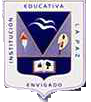 INSTITUCIÓN EDUCATIVA LA PAZMARKETING INFORMÀTICOTECNOINFORMATICA3 PERIODO